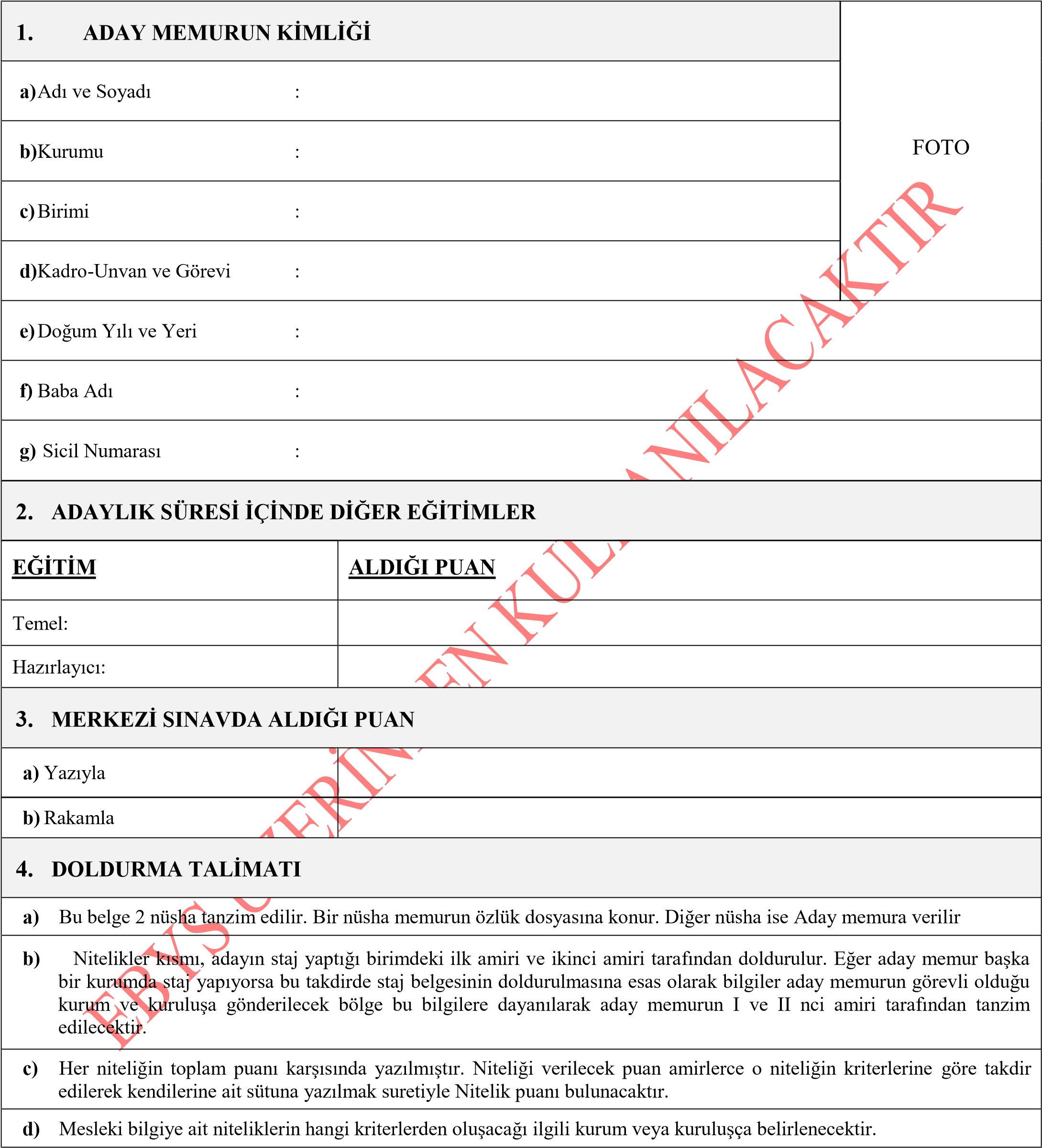 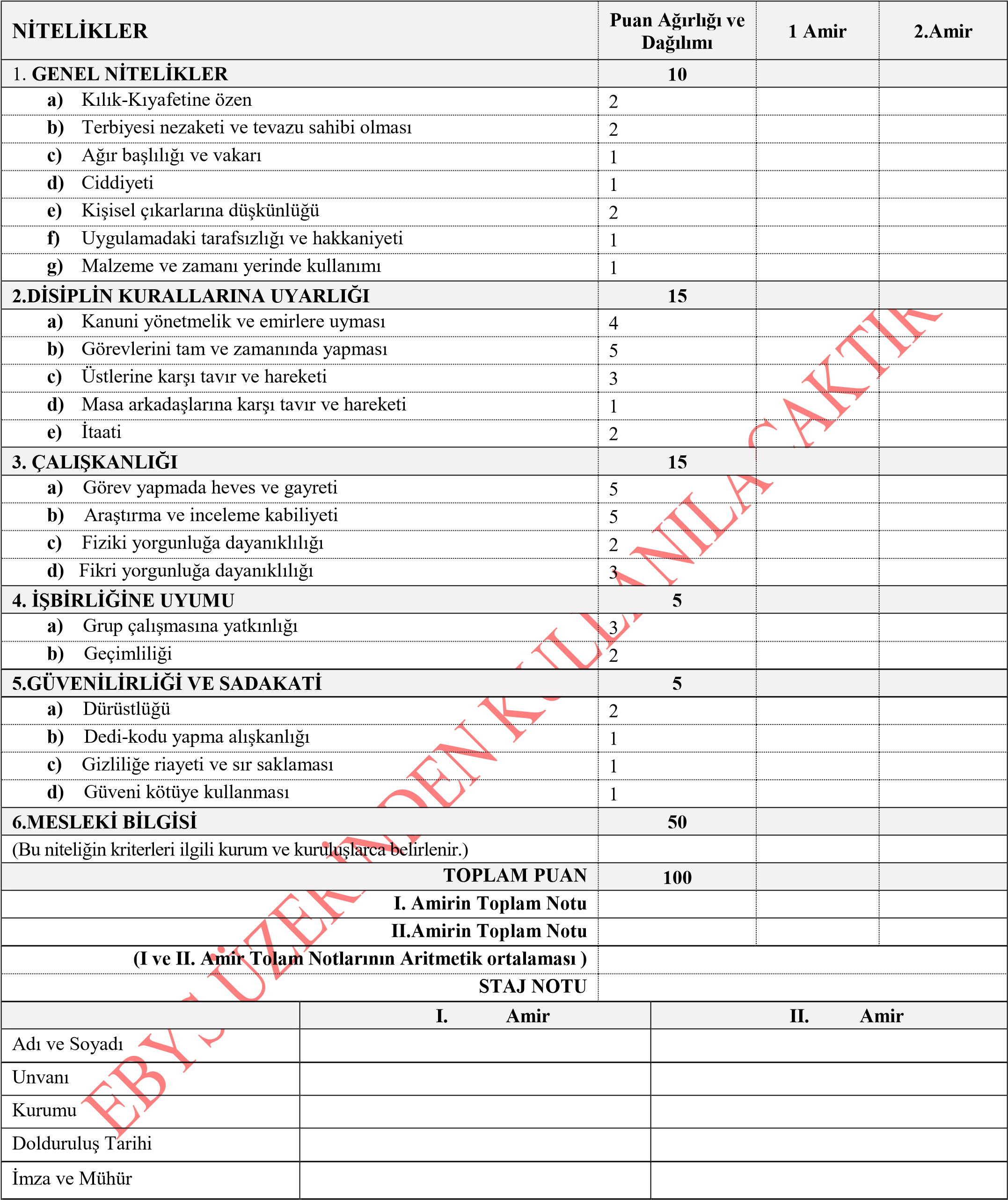 TASDİK  OLUNUR …. / …. / 20…. İmzası Adı, Soyadı Unvanı Not: Bu Form EBYS’de tanımlandığı şekilde kullanılacaktır. Islak imzalı olarak kullanılmayacaktır. 